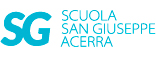 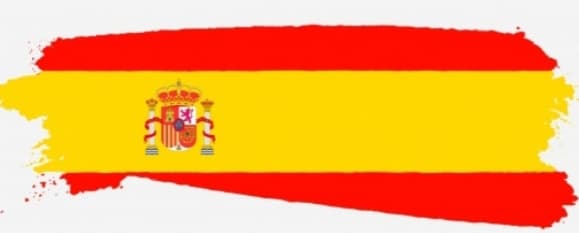 Attività prevista per: giovedì 21 maggioClasse secondaSpagnolo:Ripetizione: le stagioni dell’anno, mesi e giorni della settimana e il tempo.COPIA SUL QUADERNO:LOS PRONOMBRES PERSONALES SUJETOYO  TÚ ÉL - ELLA USTEDNOSOTROS - NOSOTRASVOSOTROS - VOSOTRASELLOS- ELLAS – USTEDES*COPIA SUL QUADERNO. (NON DIMENTICARE IL QUADERNO NELLA PROSSIMA LEZIONE. STUDIEREMO INSIEME QUESTO ARGOMENTO*)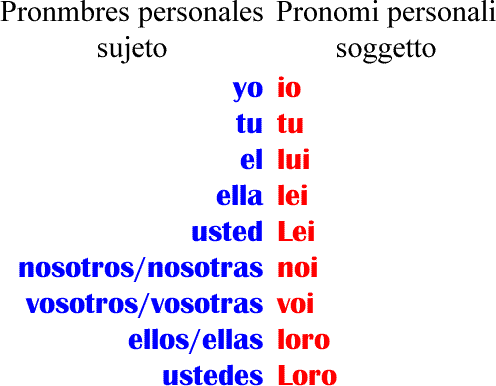 